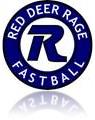 RED DEER RAGE FASTBALLCOACHES APPLICATIONName: ________________________________________________ Phone # ______________________________ Team Desired: (Circle appropriate category) Mite (U11) Squirt (U13) Pee Wee (U15) Bantam (U17) Midget (U19) Category: (if applicable)  A  B  C  DNCCP Certification Level: Coaching and / or playing experience: Coaching Philosophy: What are your three main coaching objectives in the order of importance? 1. 2. 3.How will you determine playing time?How important to you is winning? Signature: ________________________________ Date: ___________________*All coaches selected will have to provide a police criminal check Please email applications to President@reddeerragefastball.com 